I’M LIVING  UNITED TO THE POWER 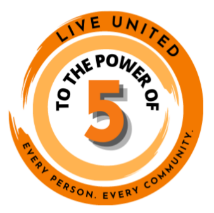 OF 5I’M LIVING  UNITED TO THE POWER 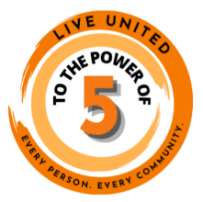 OF 5I’M LIVING  UNITED TO THE POWER OF 5I’M LIVING  UNITED TO THE POWER 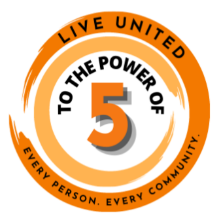 OF 5I’M LIVING  UNITED TO THE POWER OF 5I’M LIVING  UNITED TO THE POWER 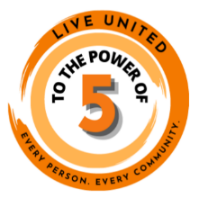 OF 5I’M LIVING  UNITED TO THE POWER OF 5I’M LIVING  UNITED TO THE POWER 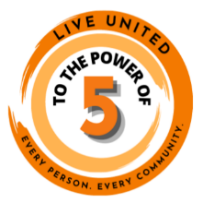 OF 5I’M LIVING  UNITED TO THE POWER OF 5I’M LIVING  UNITED TO THE POWER OF 5I’M LIVING  UNITED TO THE POWER OF 5I’M LIVING  UNITED TO THE POWER OF 5I’M LIVING  UNITED TO THE POWER OF 5I’M LIVING  UNITED TO THE POWER OF 5I’M LIVING  UNITED TO THE POWER 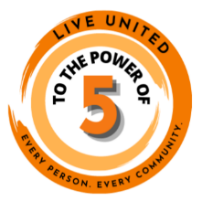 OF 5I’M LIVING  UNITED TO THE POWER OF 5I’M LIVING  UNITED TO THE POWER OF 5I’M LIVING  UNITED TO THE POWER 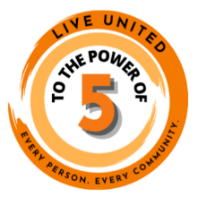 OF 5I’M LIVING  UNITED TO THE POWER OF 5I’M LIVING  UNITED TO THE POWER 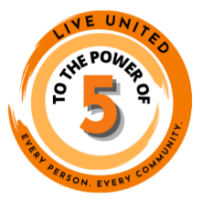 OF 5I’M LIVING  UNITED TO THE POWER OF 5I’M LIVING  UNITED TO THE POWER OF 5I’M LIVING  UNITED TO THE POWER OF 5I’M LIVING  UNITED TO THE POWER OF 5I’M LIVING  UNITED TO THE POWER OF 5I’M LIVING  UNITED TO THE POWER OF 5I’M LIVING  UNITED TO THE POWER OF 5I’M LIVING  UNITED TO THE POWER OF 5I’M LIVING  UNITED TO THE POWER OF 5I’M LIVING  UNITED TO THE POWER 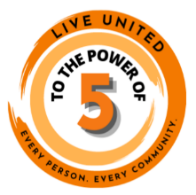 OF 5